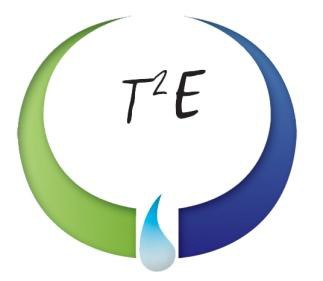 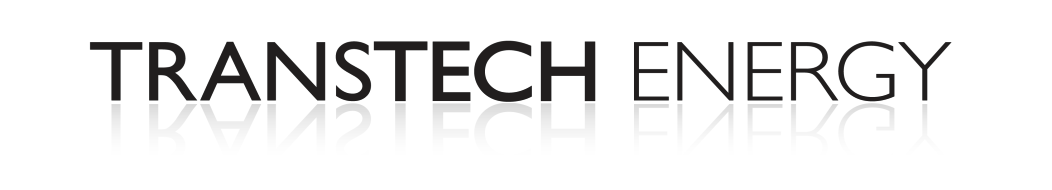 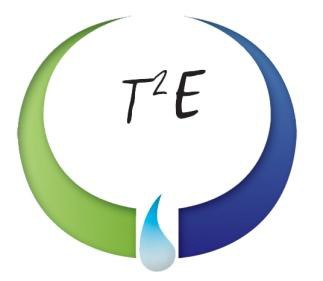 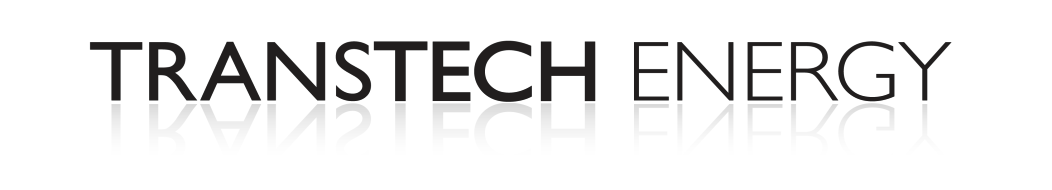 30,000-Gallon Storage VesselMcGregor, TXVESSEL SPECIFICATIONSThe vessel listed is ASME certified and was manufactured by Flint Steel Corporation. This steel vessel is 106-inches inner diameter and 59-foot S-S in length. The hemispherical heads are .4576” thick; the shell is .8215” thick, made from SA-212 steel.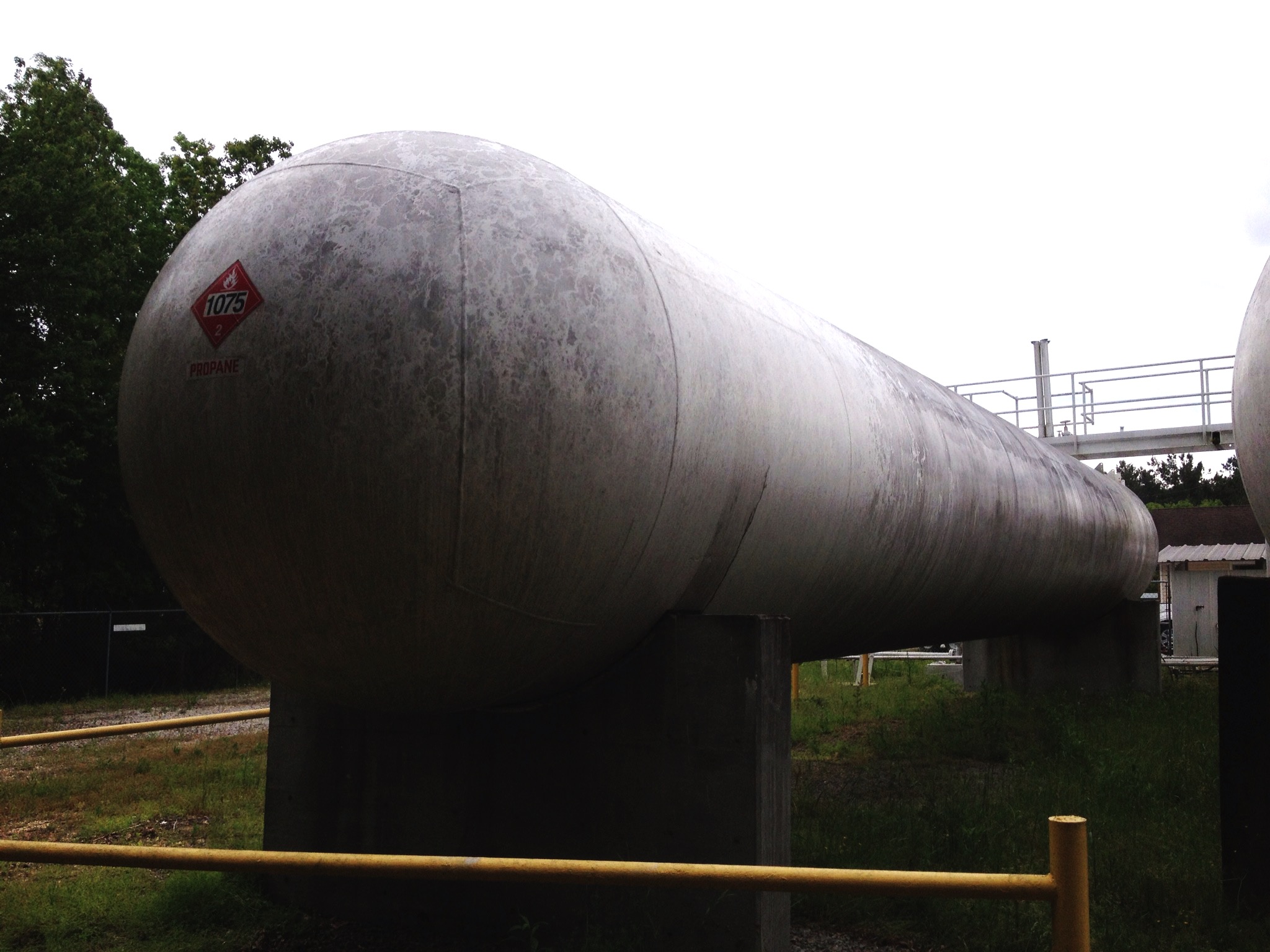 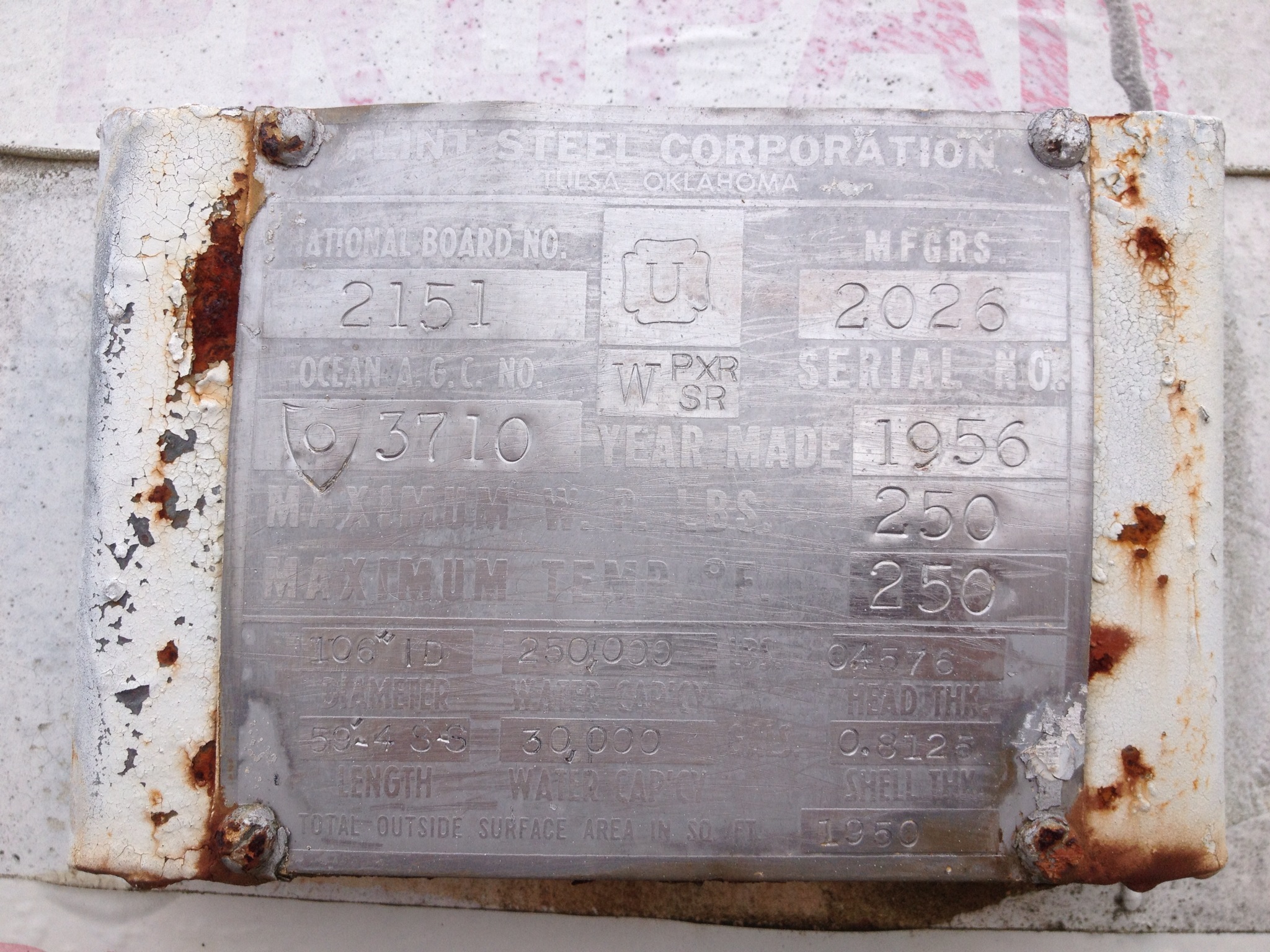 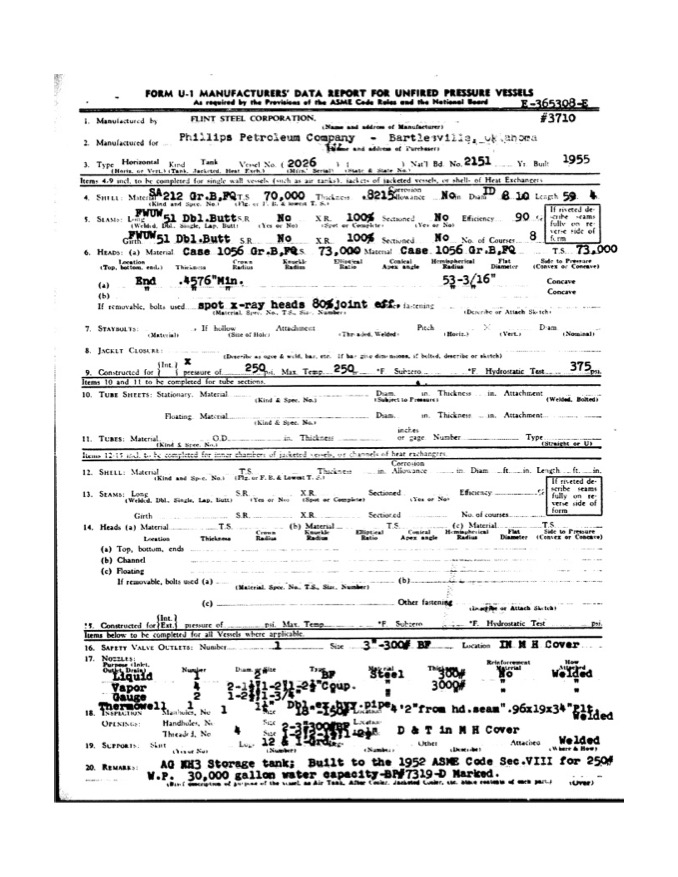 ManufacturerYearCapacityPSISerial Number / National Board NumberFlint Steel195530,0002502026/ 2151